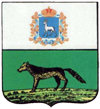 СОБРАНИЕПРЕДСТАВИТЕЛЕЙ       МУНИЦИПАЛЬНОГОРАЙОНА СЕРГИЕВСКИЙСАМАРСКОЙ ОБЛАСТИРЕШЕНИЕ«__» _____2021г.                                                   №«О внесении изменений в решение Собрания представителей муниципального района Сергиевский Самарской области от 16.09.2021 года № 46 «Об утверждении Положения о муниципальном жилищном контроле в муниципальном районе Сергиевский Самарской области»»В соответствии со статьей 20 Жилищного кодекса Российской Федерации, Федеральным законом от 31.07.2020 № 248-ФЗ «О государственном контроле (надзоре) и муниципальном контроле в Российской Федерации», Уставом муниципального района Сергиевский Самарской областиСобрание Представителей муниципального района СергиевскийРЕШИЛО:1. Внести в решение Собрания представителей муниципального района Сергиевский Самарской области от 16.09.2021 года № 46 «Об утверждении Положения о муниципальном жилищном контроле в муниципальном районе Сергиевский Самарской области»» (далее – Решение) следующие изменения:1) пункт 5.2 утвержденного Решением Положения о муниципальном жилищном контроле в муниципальном районе Сергиевский (далее – Положение) изложить в следующей редакции:«5.2. Ключевые и индикативные показатели муниципального жилищного контроля указаны в приложении № 2 к настоящему Положению»;2) дополнить Положение приложением № 2 в соответствии с приложением к настоящему решению.2. Настоящее решение вступает в силу с 1 марта 2022 года.	3.Опубликовать настоящее Решение в газете «Сергиевский вестник».ПредседательСобрания Представителеймуниципального района Сергиевский                                            Ю.В. АнциновГлавамуниципального района Сергиевский				         А.А. Веселов